MINUTESGirdwood Trails CommitteeRegular Monthly Meeting -- Tuesday, June 2, 2015Girdwood Community Room, 7pmCall to Order Agenda Approvedaddition in Old Business to discuss cancel of July GTC meetingMay 5, 2015 Minutes ApprovedIntroduction of Guests/Presentations		NoneOld Business Management Agreements:  No updatesGrant Application:  American Hiking Society Grant: No funding this year from AHS.  Group only granted 10 applications nationwide.  Trail Maintenance Work 2015 met with SCA earlier todayGroup will come on 6/22 and depart 7/10Four 10 hour day shifts for 3 weeksSCA has not acquired Saga brushing equipment, so they will use our equipment.Projects are:Brushing So. end of Beaver Pond Trail (state land)Brushing Lower Iditarod Trail 	Brushing upper section of Iditarod Trail	Work on Trail/tread work on Iditarod trail part of Anchorage Park Foundation matching grant.Forest Service is becoming more motivated to work on the Iditarod Trail also.  Tim Charnon is on board with getting the trail up to USFS standards.Ken Wilkinson expressed concern that brushing is not as necessary as trail work.  He identified trail priorities:Fix Bridge behind school (ASD Property)Bridge between Utility clearing and  (ASD Property)Girdwood Trails Committee Agendas and minutes are available on line: http://www.muni.org/gbos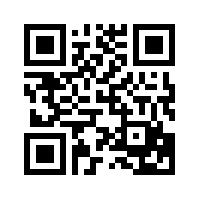 Bridge over swamp in Industrial Park property (under discussion in conjunction with Anchorage Park Foundation grant)Drainage work on Beaver Pond Trail on Crow Creek sideThese points have been under discussion during Working Group meeting.Discussion of re-appropriation of funds left over from grooming fuel fund to SCA work extension.$3500 left over from 2013-14 non-grooming seasonLeave $1,000 for grooming in 2014 winterThis leaves $2,500 for Trails to use for other items.Recent purchase of haul rope for hand tram may need these funds.  Group decides to wait until next meeting to decide where to allocate the remaining fuel funds, rather than to assign it to SCA at this time.Review of Trails Map to be installed in bus stop kiosk at top of Olympic Mtn Loop.Group reviewed map and Margaret will create list to send to Dowl Engineers for update of map.Discuss cancelling July Girdwood Trails Committee MeetingAgreed.  July meeting is cancelled. Next Regular Trails Meeting will be August 4.Group also cancelled Working Group meetings in July and August. Next working Group meeting will be September 1.Trails Issues:DOT/Airport Upper Valley Trail AccessOne hangar is currently being built at the end of the .No notification at LUC or GBOS has occurred regarding this construction.   to touch base with DOT Vicky Swann to find out more info on the project. Pedestrian Safety Corridor Slated for 2016DOT is working on marking intersections and is taking pedestrian safety concerns seriously.  Highway work is re-paving, and finding funds to work on crosswalks is challenging, but DOT is doing as much as they can.Girdwood Community Trails Plan Met at 6PM, working on trails descriptionsHand Tram Kiosk Committee (Alison and Kate)Alison’s working on revisions to draftGirdwood Hand Tram at Haul rope damaged by door rubbing on it.  Core is still solid, but rope needs to be replaced.Solution is to add a rubber bumper on the door of the tram so that it prevents rubbing.Haul rope ordered @ $1996 (including rapid shipping), 2nd rope ordered @ $1400 for future use.Will complete other tasks for tram inspection once weather is better and on weekday (grout work, vinyl coated cable around netting under tram docks.Group is curious to know how many people are riding tram on typical weekend.Kyle Kidder mentions that there may be planning grant funds that would be helpful in researching this.Iditarod Trail Work (Anchorage Park Foundation grant trail work)Group discusses that it is ok to work on all parts of the trail between the trailhead and  to be considered for matching funds under the APF grant.  Stay within current alignment of the trail.  Avoid working on riverbank as this area is sensitive and there is plenty to do without working on this section yet.  Other areas that could be worked on this summer are pallet crossing at the transfer station/industrial park.  Suggestions include using flatbeds to create bridge.  Kyle Kidder has plans that meet design standards, which may be helpful.USFS likely to provide compactor, trailer & 4 wheelerKyle Kidder mentions that there is a program under AK Dept of Fish and Game for bank stabilization  Other Trails IssuesUSFS will be brushing Upper Winner Creek Trail this summerNorm asks about fixing the trailhead for trail users entering from the end of  to find the ridge trail to Virgin Creek Trail.Arlberg Extension is going to public notice soon, good to comment on parking at end of the road for trail access.   says he understands that plans now include small parking area at end.  Later on pad will be added for bike path.Budget and GrantsFinancial Report –Numbers are the same as last month $15,086.72 (less $500 when trail signs are completed.)RAC Grant has $7345.42 remaining	Tram Grand Opening has $80.03Accounting for  Foundation GrantCreating Google doc that can be updated to keep records.Updates Turnagain Times ArticleWait until trail work is underway.June LUC/GBOS Meeting Representative plans to attend both.New BusinessNone       Other BusinessKen Wilkinson suggested that Alyeska Resort include info on hiking on mountain bike trails in Turnagain Times article.  Confusing when/where you can hike the mountain.Downhill biking is 6/19-9/7 on Friday, Saturdays, SundaysNorthface Trail to open this Friday for hiking.Jonnie Lazarus is coming to town for much of the summer!  She arrives June 22. 	